PMM-UPIK(S)-01-KO1-P00-L2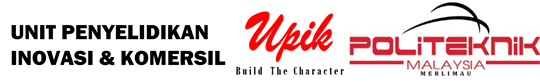 BORANG A : KEBENARAN PENYERTAAN INOVASI, PENYELIDIKAN DAN PERLINDUNGAN HARTA INTELEKSISTEM PENGURUSAN KUALITI MS ISO 9001:2015 & EOMS ISO 21001:2018Borang yang telah diSAHkan hendaklah di hantar ke UPIK.Potong mana yang tidak berkaitan.A. MAKLUMAT PROGRAMMAKLUMAT PROGRAM1Nama Program2Pengajur3Tarikh Program4Jumlah Yuran (Jika ada dan berkaitan)**Tiada / Ada ( RM               ) / Sendiri / Tajaan.5Tempat ProgramB. MAKLUMAT PEMOHONMAKLUMAT PEMOHON1Nama Pegawai /Pensyarah2No Kad Pengenalan 3Gred & Jawatan4No. Telefon Bimbit5Alamat E-mel Rasmi6Jabatan/Unit7Bilangan Peserta Pelajar (Jika ada) 8Maklumat penyertaanSila lampirkan Surat jemputan, Borang  penyertaan, Senarai nama pelajar9Tandatangan PemohonC. TINDAKAN
(tanda status  √ dalam petak di bawah jika tindakan telah dilakukan)Sila lengkapkan dokumen dan perkara yang diperlukan dan tandakan1Melengkapkan Borang A2Menyediakan kertas kerja (Jika membawa pelajar). Hantar ke HEP selepas prosidur penyediaan kertas kerja sedia ada dipatuhi dan dilengkapkan.3Menyediakan kertas kerja (pensyarah/staf sahaja). 
Hantar ke Unit Kewangan selepas prosidur penyediaan kertas kerja sedia ada dipatuhi dan dilengkapkan.
Contoh;  bayaran yuran penyertaan atau pembelian bahan dan lain-lain yang berkaitan.D.LAPORAN 
Selepas menghadiri jemputan luar/seminar. 
Tanda status  √  dalam petak di bawah jika telah dimuatnaik.Muatnaik bahan ke repositori UPIK
(mengikut FORMAT  yang disediakan)1a. Full paper 2b. Abstrak   
     (sebagaimana dicetak dalam buku prosiding /CD     prosiding.3c. Sijil pembentangan /penyertaanE.PENGESAHAN  KETUA UNIT UPIKPenyertaan jemputan luar/seminar/harta intelek1Catatan / Ulasan Bidang** Memberi Impak / Tidak Memberi Impak kepada institusi 2Tandatangan KUPIK 